Internet: Day 9Teacher Directions:   Activity 1: Log in to SchoologyStep 1: Log in to Schoology	Instruct learners to open a new tab and go to Schoology.com and log in	Student Username: odcomp#@gmail.com	Teacher Username: comp.lit.opendoor@gmail.comPassword: OpendoorNote: if they use Internet Explorer for some reason the password does not show up as they are typing, but they are entering textStep 2: Locate class information 	Click on courses>Click on Computers and Literacy>Click on Internet	Click on Day 9 Copy and Paste Practice 	This will set them up for the rest of the day Schoology does not work? If Schoology is not working, have learners practice copying and pasting within the Internet Browser.  IE, copy a URL from Google Search results and paste it into the address bar.  Teacher Directions: Activity 2: Copy and Paste We will use right-click for this class.  It is the most transferable and visual way to copy and paste. Step 1: Context 	 Explain that the computer offers many shortcuts that make your life easier One of those shortcuts allows you to take information from somewhere and paste it somewhere else 	This is called Copy and Paste 	Ask if anyone knows what it means to copy? Make two of something 	Ask if anyone know what it means to paste? Stick it somewhereStep 2: Set-up	Go to news.google.com 	Pick an articleExplain that sometime you might be looking at something and see a word or phrase you want to learn more about Explain that instead of looking at it, opening and new tab, and typing it into google again, you can simply make a copy of it Step 3: Demonstrate Demonstrate click and drag motion to copy Note: it is important to explain and show that using two hands to click and drag can make things easier, also, if you click and mess up, as long as you are still clicking the mouse, you can move the highlighted section aroundRight-click on the highlighted section, see menu open, click on Copy Ask learners how to open a new tabIn new tab go to google.com 	Explain that as long as you clicked copy, you can paste almost anywhere typing is accepting 	Right-click in the search bar, click on paste in the drop down menuStep 3: Controlled Practice Explain that we have been writing out URLs on our handouts, but we can simply copy and paste them into the comment we post on Schoology		Instruct everyone to find an article (ideally the same one) Demonstrate how to copy and paste the article into the comment section of Schoology’s Day 9 Copy and Paste PracticeStudents should lead you through the steps, with you asking how to do it, and then they should complete the steps together as wellStep 4: Individual Practice 	Open a new tab, go to Google.com 	Learners should locate a website that discusses some aspect of their research topic Learners should copy and paste the URL into the Day 9 Copy and Paste assignment, including their Name and Research Topic Teacher Directions:   Activity 3: Online FormStep 1: Context	Ask how many learners have had to fill out any sort of form online? What kinds of forms?	Explain that these days it is hard to find employment without applying onlineStep 2: Set-up	Instruct learners to locate Day 9 Job Application Read through the passage with the learners and explain that they will be using the information in the passage to answer questionsStep 3: Controlled PracticeExplain that learners will have time to attempt to answer each question on their own, and then everyone will complete it togetherTeacher Directions:   Activity 4: Lesson Summary                                –Lesson Summary Step 1: Set-up 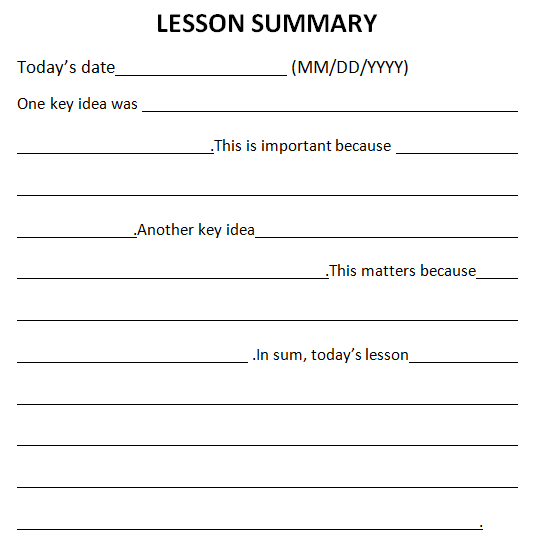 	Hand out Lesson Summary 		Instruct learners to fill it in for today’s events Day 9 SWAT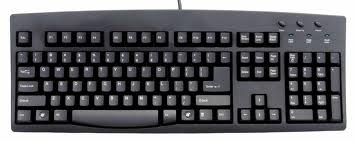 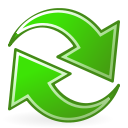 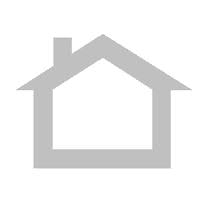 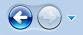 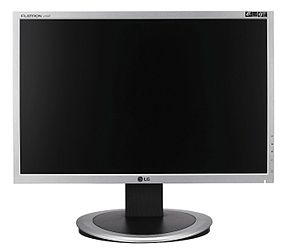 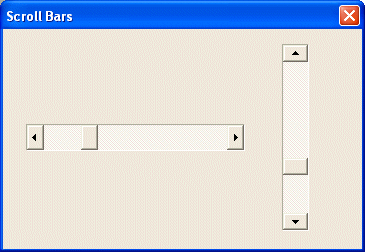 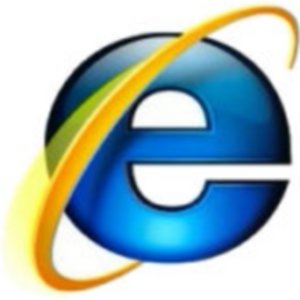 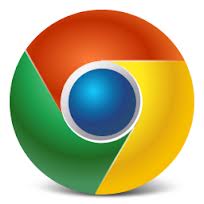 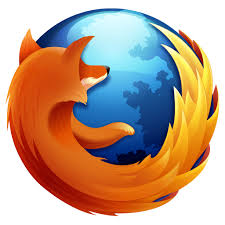 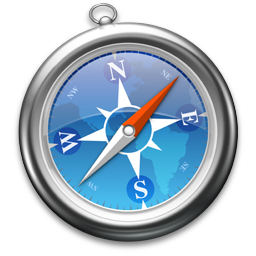 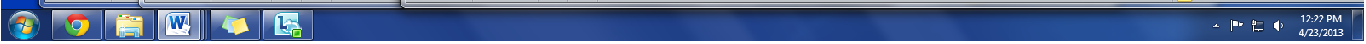 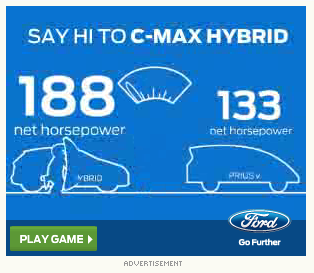 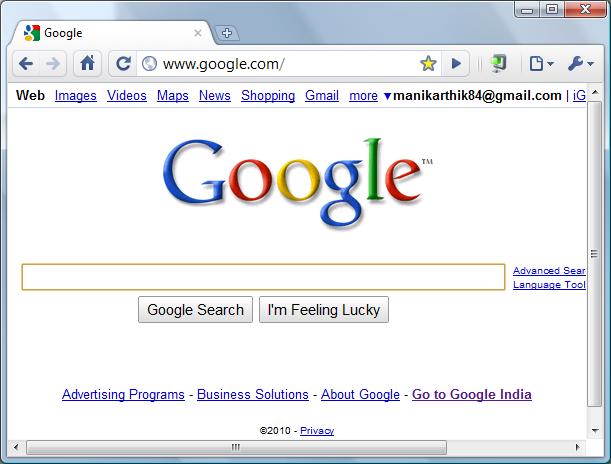 QuestionsWhere is the address bar? What do you plug into the address bar? URLWhat do you click on to open a new tab? The small box next to the current tab.com, .gov, . edu are all examples of what? Domain ExtensionsIf you click on this it will take you to a new page? HyperlinkBonus question: What color signifies that the word is a hyperlink? blueBonus question: What does the cursor look like when it is over a hyperlink? A handWhich button takes you back to the previous web page? Back arrowWhich button takes you to the home page? Home buttonWhich button will “refresh” the page? Green arrowsWebsites with a URL that starts with this are identified as being secure. https://What key website feature allows you to move up and down a page to see more information? Scroll barsWhich one is the monitor?What key do you press once you have typed in a website? Enter, should be selected on the keyboard pictureTouch each of the Web Browsers on the board: Internet Explorer, Google Chrome, Mozilla, SafariWhere is the start menu?Which one is the taskbar?Which keys do you press at the same time to zoom in on a page? CTRL +Which picture is of an advertisement?How do you know?LESSON SUMMARYToday’s date					 (MM/DD/YYYY)One key idea was 															.This is important because 							 													.Another key idea															.This matters because																					 .In sum, today’s lesson																																																						.Objectives Learners will be able to…MaterialsMaterialsComputer skill: search techniques Computer skill: online job application Literacy Skill: reading comprehension Make Student CopiesLesson Summary (Tab 15) Props, Technology or Other ResourcesProjectorComputer for every studentDay 9 Swat Questions (Tab 25)Day 9 Swat Pictures (Tab 25)2 Fly swatters/Markers/ErasersMake Student CopiesLesson Summary (Tab 15) Props, Technology or Other ResourcesProjectorComputer for every studentDay 9 Swat Questions (Tab 25)Day 9 Swat Pictures (Tab 25)2 Fly swatters/Markers/ErasersLesson PlanLesson PlanVocabularyWarm-up: SWATDescription: Tape the pictures/words to the board and divide the class into two.  One learner from each team will come up to the board and the T will ask the pair a question.  The students will answer the question by touching the answer with a white-board marker/fly swatter/eraser.  Materials/Prep: If not done and in binder already Make a copy of Day 9 SWAT and cut each picture/text into its own square and tape each one to the front of the board, make sure you have the Day 9 Questions as wellActivity 1: Login to SchoologyDescription:  review and instruct everyone to log in to SchoologyMaterials/Prep: Activity 2: Copy and Paste Description:  demonstrate (I-we-you) how to copy and paste using right-clickActivity 3: Filling out forms online-Schoology ActivityDescription: learners will read a passage about a job seeker and then complete comprehension questions in SchoologyMaterials/Prep: Activity 4: Lesson Summary Description:  learners will summarize today’s lessonMaterials/Prep: copies of Lesson Summary Warm-up: SWATDescription: Tape the pictures/words to the board and divide the class into two.  One learner from each team will come up to the board and the T will ask the pair a question.  The students will answer the question by touching the answer with a white-board marker/fly swatter/eraser.  Materials/Prep: If not done and in binder already Make a copy of Day 9 SWAT and cut each picture/text into its own square and tape each one to the front of the board, make sure you have the Day 9 Questions as wellActivity 1: Login to SchoologyDescription:  review and instruct everyone to log in to SchoologyMaterials/Prep: Activity 2: Copy and Paste Description:  demonstrate (I-we-you) how to copy and paste using right-clickActivity 3: Filling out forms online-Schoology ActivityDescription: learners will read a passage about a job seeker and then complete comprehension questions in SchoologyMaterials/Prep: Activity 4: Lesson Summary Description:  learners will summarize today’s lessonMaterials/Prep: copies of Lesson Summary Click and dragCopyPaste Online Forms